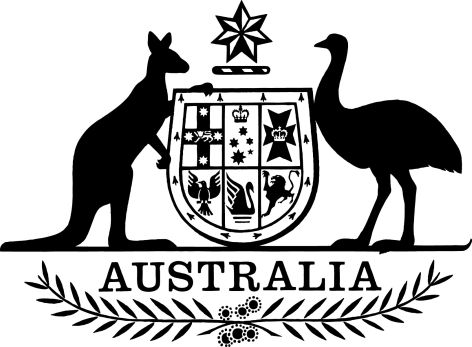 Health Insurance (General Medical Services Table) Amendment (Chronic Disease Management) Regulation 2014Select Legislative Instrument No. 158, 2014I, General the Honourable Sir Peter Cosgrove AK MC (Ret’d), Governor-General of the Commonwealth of Australia, acting with the advice of the Federal Executive Council, make the following regulation.Dated 30 October 2014Peter CosgroveGovernor-GeneralBy His Excellency’s CommandPeter DuttonMinister for HealthContents1	Name	12	Commencement	13	Authority	14	Schedules	1Schedule 1—Amendments	2Health Insurance (General Medical Services Table) Regulation 2014	21  Name		This is the Health Insurance (General Medical Services Table) Amendment (Chronic Disease Management) Regulation 2014.2  Commencement		This instrument commences on 1 November 2014.3  Authority		This instrument is made under the Health Insurance Act 1973.4  Schedules		Each instrument that is specified in a Schedule to this instrument is amended or repealed as set out in the applicable items in the Schedule concerned, and any other item in a Schedule to this instrument has effect according to its terms.Schedule 1—AmendmentsHealth Insurance (General Medical Services Table) Regulation 20141  After clause 2.17.10 of Schedule 1Insert:2.17.10A  Application of items in relation to items 721, 723 and 732		The following items do not apply to a service mentioned in the item that is provided by a medical practitioner, if the service is provided on the same day for the same patient for whom the practitioner provides a service mentioned in item 721, 723 or 732:	(a)	items 3, 4, 23, 24, 36, 37, 44, 47, 52, 53, 54, 57, 58, 59, 60 and 65;	(b)	items 597, 598, 599 and 600;	(c)	items 5000, 5003, 5020, 5023, 5040, 5043, 5060 and 5063;	(d)	items 5200, 5203, 5207, 5208, 5220, 5223, 5227 and 5228.